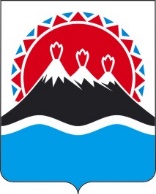 МИНИСТЕРСТВО ТРАНСПОРТА И ДОРОЖНОГО СТРОИТЕЛЬСТВА КАМЧАТСКОГО КРАЯПРИКАЗг. Петропавловск-КамчатскийВ соответствии с пунктом 2 части 53 статьи 20 Федерального закона от 08.11.2007 № 257-ФЗ «Об автомобильных дорогах и о дорожной деятельности в Российской Федерации и о внесении изменений в отдельные законодательные акты Российской Федерации»ПРИКАЗЫВАЮ:1. Утвердить Порядок выдачи согласия в письменной форме владельцем автомобильных дорог регионального или межмуниципального значения Камчатского края в целях строительства, реконструкции, капитального ремонта, ремонта являющихся сооружениями пересечения автомобильной дороги регионального или межмуниципального значения с другими автомобильными дорогами и примыкания автомобильной дороги регионального или межмуниципального значения Камчатского края к другой автомобильной дороге, а также перечень документов, необходимых для выдачи такого согласия, согласно приложению к настоящему приказу.2. Контроль за выполнением настоящего приказа возложить на начальника Камчатского государственного казенного учреждения «Управление автомобильных дорог Камчатского края» Булах О.В.3. Приказ вступает в силу со дня его опубликования.Приложение к приказу Министерства транспорта и дорожного строительства Камчатского края от ___________ № _______Порядоквыдачи согласия в письменной форме владельцемавтомобильных дорог регионального или межмуниципального значения Камчатского края в целях строительства, реконструкции, капитального ремонта, ремонта являющихся сооружениями пересечения автомобильной дороги регионального или межмуниципального значения Камчатского края с другими автомобильными дорогами и примыкания автомобильной дороги регионального или межмуниципального значения Камчатского края к другой автомобильной дороге, а также перечень документов,необходимых для выдачи такого согласия1. Порядок выдачи согласия в письменной форме владельцем автомобильной дороги регионального или межмуниципального значения Камчатского края, содержащего обязательные для исполнения технические требования и условия (далее – согласие), в целях строительства, реконструкции, капитального ремонта, ремонта являющихся сооружениями пересечения автомобильной дороги регионального или межмуниципального значения Камчатского края с другими автомобильными дорогами (далее - пересечение) и примыкания автомобильной дороги регионального или межмуниципального значения Камчатского края к другой автомобильной дороге (далее - примыкание), а также перечень документов, необходимых для выдачи согласия, устанавливает правила подачи владельцем автомобильной дороги и рассмотрения владельцем автомобильной дороги регионального или межмуниципального значения Камчатского края заявления о предоставлении согласия, а также перечень документов, прилагаемых к заявлению о предоставлении согласия.2. Согласие выдается владельцем автомобильной дороги регионального или межмуниципального значения Камчатского края владельцу другой автомобильной дороги (далее – заявитель) в целях строительства, реконструкции, капитального ремонта, ремонта пересечений и (или) примыканий.3. В случае осуществления работ по ремонту пересечений и (или) примыканий порядок осуществления таких работ и объем таких работ должны быть согласованы заявителем с владельцами автомобильных дорог регионального или межмуниципального значения Камчатского края.4. Примыкающие к автомобильным дорогам регионального или межмуниципального значения Камчатского края автомобильные дороги, подъезды к автомобильным дорогам, съезды с автомобильных дорог должны иметь твердое покрытие, начиная с мест примыкания, на расстояние, размер которого должен быть не менее установленного техническими регламентами размера.5. При согласовании строительства, реконструкции, капитального ремонта, ремонта пересечений и (или) примыканий владельцы автомобильных дорог регионального или межмуниципального значения Камчатского края обязаны информировать лиц, которые планируют осуществлять строительство, реконструкцию, капитальный ремонт, ремонт таких пересечений и (или) примыканий, о планируемых реконструкции, капитальном ремонте автомобильных дорог регионального или межмуниципального значения Камчатского края и о сроках их реконструкции, капитального ремонта.6. В целях получения согласия заявитель направляет владельцу автомобильной дороги регионального или межмуниципального значения Камчатского края письменное заявление о предоставлении согласия (далее – заявление).Заявление направляется в Камчатское государственное казенное учреждения «Управление автомобильных дорог Камчатского края» в отношении находящихся в ее доверительном управлении автомобильных дорог.7. В заявлении указывается:1) наименование заявителя;2) данные о заявителе:а) для физического лица, в том числе индивидуального предпринимателя:фамилия, имя, отчество (при наличии); сведения о государственной регистрации физического лица в качестве индивидуального предпринимателя; идентификационный номер налогоплательщика; адрес места жительства; контактный телефон, факс (при наличии), адрес электронной почты (при наличии);б) для юридического лица:полное наименование с указанием организационно-правовой формы;сведения о государственной регистрации юридического лица;идентификационный номер налогоплательщика; адрес (место нахождения); контактный телефон, факс, адрес электронной почты (при наличии);3) цель получения согласия (строительство, реконструкция, капитальный ремонт, ремонт пересечения и (или) примыкания);4) состав и срок проведения работ;5) кадастровые номера земельных участков (в случае, если земельные участки сформированы и осуществлена их постановка на государственный кадастровый учет);6) планируемое место пересечения и (или) примыкания относительно автомобильной дороги регионального или межмуниципального значения Камчатского края (номер и наименование автомобильной дороги с указанием участка в километрах, метрах и стороны (правая или левая);7) срок действия согласия, достаточный для строительства, реконструкции, капитального ремонта, ремонта пересечения и (или) примыкания, но не более трех лет;8) способ получения согласия (почтовая связь, факс, электронная почта).8. К заявлению прилагаются:1) схема планируемого пересечения и (или) примыкания на земельных участках полосы отвода и придорожной полосы автомобильной дороги регионального или межмуниципального значения Камчатского края в масштабе 1:500 с отображением:а) пересечения и (или) примыкания;б) границ полосы отвода и придорожных полос (в случае если они установлены в порядке, предусмотренном законодательством Российской Федерации) автомобильной дороги регионального или межмуниципального значения Камчатского края;2) сведения об утверждении документации по планировке территории пересечения и (или) примыкания (при наличии);3) копии ранее выданных согласий на строительство, реконструкцию, капитальный ремонт, ремонт пересечения и (или) примыкания, в случае необходимости выдачи согласия на реконструкцию, капитальный ремонт, ремонт существующих пересечений и (или) примыканий (при наличии).9. Заявление подписывается заявителем и заверяется печатью заявителя (при наличии).10. Регистрация заявления осуществляется владельцем автомобильной дороги регионального или межмуниципального значения Камчатского края в течение одного рабочего дня с даты его поступления.11. При обращении заявителя владелец автомобильной дороги регионального или межмуниципального значения Камчатского края обязан предоставить ему сведения о дате приема обращения и его регистрационном номере.12. В течение трех рабочих дней с даты регистрации заявления владелец автомобильной дороги регионального или межмуниципального значения Камчатского края проверяет соответствие сведений, указанных в заявлении, требованиям части 7 настоящего Порядка и наличие документов, предусмотренных частью 8 настоящего Порядка, и принимает решение о рассмотрении заявления или об отказе в рассмотрении заявления.13. В случае, если документы представлены заявителем не в полном объеме либо в заявлении не указаны сведения, предусмотренные частью 7 настоящего Порядка, владелец автомобильной дороги регионального или межмуниципального значения Камчатского края в течение трех рабочих дней с даты регистрации заявления направляет заявителю уведомление об отказе в рассмотрении заявления в письменной форме с указанием оснований отказа.14. По результатам рассмотрения заявления владельцем автомобильной дороги регионального или межмуниципального значения Камчатского края принимается решение о выдаче согласия или об отказе в выдаче согласия.15. Владелец автомобильной дороги регионального или межмуниципального значения Камчатского края принимает решение об отказе в выдаче согласия в случае, если:1) согласно настоящему Порядку владелец автомобильной дороги регионального или межмуниципального значения Камчатского края не уполномочен выдавать согласие;2) расстояние между пересечением и (или) примыканием противоречит требованиям к расстоянию между пересечениями и (или) примыканиями для соответствующей категории автомобильной дороги; 3) планируемое место размещения пересечения и (или) примыкания противоречит требованиям по безопасности дорожного движения.16. В случае принятия владельцем автомобильной дороги регионального или межмуниципального значения Камчатского края решения об отказе в выдаче согласия по основаниям, указанным в части 15 настоящего Порядка, владелец автомобильной дороги регионального или межмуниципального значения Камчатского края в течение тридцати календарных дней с даты регистрации заявления направляет заявителю мотивированный отказ в выдаче согласия в письменной форме с указанием основания отказа.17. В случае принятия владельцем автомобильной дороги регионального или межмуниципального значения Камчатского края решения о выдаче согласия, согласие оформляется в виде письма и должно содержать:1) сведения о заявителе, которому выдается согласие;2) цель получения согласия;3) планируемое место пересечения и (или) примыкания;4) кадастровые номера земельных участков (в случае, если земельные участки сформированы и осуществлена их постановка на государственный кадастровый учет);5) технические требования и условия, обязательные для исполнения, в том числе содержащие условие о необходимости включения работ по строительству или реконструкции примыкания и (или) пересечения в документацию по планировке территории;6) срок действия согласия, достаточный для строительства, реконструкции, капитального ремонта, ремонта пересечения и (или) примыкания, но не более трех лет;7) подпись должностного лица владельца автомобильной дороги регионального или межмуниципального значения Камчатского края.18. Согласие, оформленное в соответствии с частью 17 настоящего Порядка, в течение 14 календарных дней с даты регистрации заявления направляется владельцем автомобильной дороги регионального или межмуниципального значения Камчатского края заявителю способом, указанным в заявлении.19. В случае реорганизации юридического лица, изменения его наименования или места нахождения либо изменения фамилии, имени, отчества (при наличии) или места жительства физического лица, в том числе индивидуального предпринимателя, владельцу автомобильной дороги регионального или межмуниципального значения Камчатского края в течение пяти календарных дней направляется уведомление об изменениях с приложением документов, подтверждающих данные изменения. Внесение изменений в ранее выданное согласие владельцем автомобильной дороги регионального или межмуниципального значения Камчатского края не требуется.[Дата регистрации]№[Номер документа]Об утверждении Порядка выдачи согласия в письменной форме владельцем автомобильной дороги регионального или межмуниципального значения Камчатского края в целях строительства, реконструкции, капитального ремонта, ремонта являющихся сооружениями пересечения автомобильной дороги регионального или межмуниципального значения Камчатского края с другими автомобильными дорогами и примыкания автомобильной дороги регионального или межмуниципального значения Камчатского края к другой автомобильной дороге, а также перечень документов, необходимых для выдачи такого согласияМинистр транспорта и дорожного строительства Камчатского края [горизонтальный штамп подписи 1]В.В. Каюмов